Практико-ориентированное задание № 3Анализ содержания углекислого газа в учебной аудиторииМетаболизм не останавливается даже во время урока! Следовательно, концентрация СО2 в атмосфере замкнутого помещения должна возрастать прямо пропорционально количеству учащихся на уроке и времени, прошедшему с момента последнего проветривания. Предлагаем проверить эту гипотезу.Используя датчик измерения концентрации СО2, зафиксируйте исходное значение в начале урока, и конечное значение − в конце урока. Рассчитайте, сколько углекислого газа выделяется в атмосферу класса одним человеком.  При отсутствии датчиков измерения концентрации СО2, проведите измерение объёма СО2 с помощью самостоятельно собранной установки (на основе технического описания и приведённой схемы):Мерный цилиндр объёмом 250−500 мл заполните 200 мл дистиллированной воды.Пипетка − с её помощью внесите в цилиндр 2 мл насыщенного раствора Са(ОН)2.Добавьте 10 капель 1%-ного раствора фенолфталеина.Включите компрессор, одновременно включите секундомер.Определите время, потребовавшееся на обесцвечивание раствора в цилиндре.Рассчитайте объём углекислого газа в воздухе по формуле:V(CO2)=0,1993/П*t (%),где П − производительность компрессора (л/мин), t − время пропускания воздуха (мин).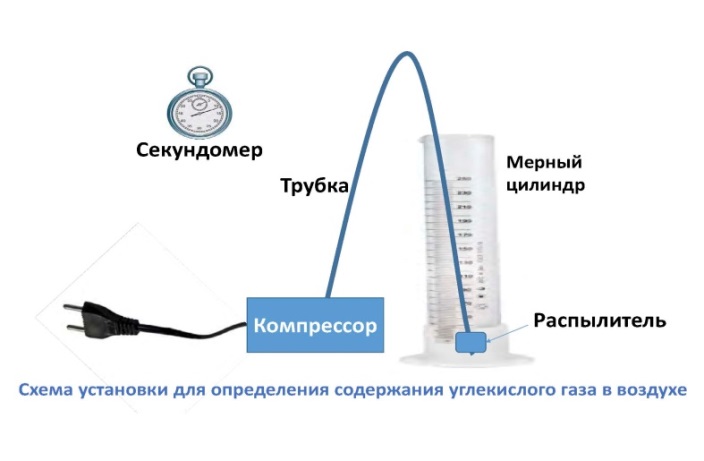 